Student Government Association 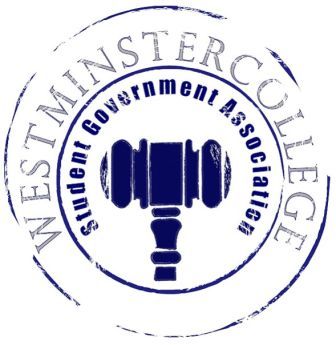 April 11th, 2018Meeting MinutesPrayer by Sarah ConnRoll Call and AnnouncementsAll senators are here and accounted for except Maggie Long and Trevor Arrigoni.Approval of MinutesMotion to approve last week’s minutes by Taylor Chock-Wong, seconded by Sam Sherlock.Executive Officers ReportPresident – Sarah ConnPresentation by Associate Dean of Academic Affairs Jamie McMinnStudent Financial Aid ChangesThe Pennsylvania Higher Education Assistance Agency (PHEAA) will be cutting back on financial aid packages to college students if the Governor’s budget is passedPHEAA grants will be cut by 25%The average grant recipient will have about $1,104 in costs cut from their financial aid that were previously covered by these grantsWestminster Students are called to action to contact their government representatives to let them know if they are opposed to thisA template for these letters can be found on http://www.aicup.org/Government-Relations/AICUP-Student-Aid-Advocacy-Day/Resources More details will be forthcoming in an SGA email The selection committee for the Associate to the Board of Trustees interviews will be tomorrow April 12th The candidates selected by this committee and presented to the Senate to decide the most suitable candidates to represent the Student Body to the Board of TrusteesVice President – Keely FlynnVolleyRock UpdatesSign-ups will be next weekNeed at least two girls and no more than two rostered volleyball players allowed on a teamSecretary – Sam Stewart32 Senators in attendance tonightThat is 86% of the SenateTreasurer – Matt McDonaldWeekly ExpensesDiversity Dodgeball$571.23 – shirts for participantsFinance Audits$33.15 – food for committeeVolleyRock$25.00 – change for sign-ups$1,650.00 – inflatable$3,9628.25 – shirts$4,689.81 – giveawaysBudgetCompiling next year’s SGA budget proposalWill be presented for approval at an upcoming SGA meetingOpen ForumCommittee MeetingsFinance – Kyle KovachAudits UpdatesOrganizations please check your emails and sign up for a time to meet with the Finance CommitteeAcademics – David PefferCommitteeURAC CommitteeModerators should have received email about training and basic infoInstagram Scavenger HuntWinners get free WC apparel Titan TalksThis is your opportunity to interact with faculty from departments either ask questions or build relationships with these faculty membersHistory Department – either April 23 or 26thPlease attend the Spring Honors ConvocationsCheck your email for specifics 	Diversity – Celine HildackDiversity DodgeballFriday April 13th at 7:00 pm in FieldhouseFREE Food and drinks for EVERYONE (you do NOT have to be on a team)	Special Events – Patricia LoughneyPirates vs Indians Game Poll on my.westminster.eduVote for which game you would rather attend!Organization Cook-OffPotential event in the Fall SemesterEach organization that wants to participate would get money to cook for students who would act as judgesService – Mackenzie BasallaService Drive Sign-UpsService Drive that happens at the end of Greek WeekSign-ups will be posted to the Senator Page for time slots for senator participationFood Pantry OpeningCheck specific details in the email from Stephanie Lehman	Student Concerns – Dom BostonSenate size reduction proposal has produced informative responses from studentsCard readers in Ferguson HallResidents would like for more optionsRecent shooting near campusSome students concerned that there was not an emergency text notificationPublic Relations – Kendall GrahamPromoting VolleyRockThere will be a VolleyRock Filter!Old BusinessMotion by Andrius Burnelis to discuss senate size reduction, seconded by Taylor Chock-WongNew BusinessMotion by Teddy Constantine to discuss Organization Cook-Off, seconded by Andrius Burnelis.Each organization would receive their own allotted amount from SGA to	 pay for foodSome concerns about allergies, funding, facilities for organizations were mentionedSenate believes it will be a good activity to hold in the Fall semester and had good suggestions on how to best execute the eventOpen FloorThere WILL BE an SGA vote next week at 7:00 pm in which the new Associate Members to the Board of Trustees will be appointed This will NOT be formal meetingCheck out the prayer board near the Office of Faith and SpiritualityHomecoming nominations have been extended to the end of this weekSOPHOMORES PLEASE NOMINATE YOUR CLASSMATES THAT BEST REPRESENT WESTMINTER COLLEGEJEPOMUSIC ft. EPS, KD & PKT in Berlin Lounge at 8:00 pm on Friday April 13th Test your knowledge of music in a jeopardy style competition $5 per player on each team (All proceeds go to Hungry for Music)Sigma Kappa will be hosting Miss Titan Thursday April 12th at 8:00 p.m. in Orr AuditoriumAdjournmentMotion to adjourn by Taylor Chock-Wong, seconded by Teddy Constantine